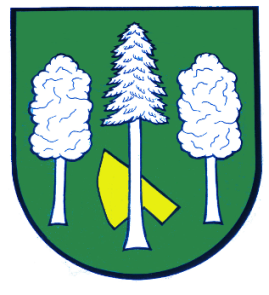 Hlášení ze dne 02. 06. 20211) Drůbežárna Prace bude v pondělí 07. 06. 2021 ve 12:30 hodin na stanovišti u obecního úřadu prodávat: kuřice, chovné kohouty, slepice ve snášce, brojlerová kuřata, káčata, husokačeny Mulard, housata, krůty, krmivo pro nosnice a králíky a vitamínové doplňky. Dále pak budou vykupovat králičí kožky – cena 10 Kč/ks.2) Restaurace Farmářská Bašta nabízí místo pomocné síly v restauraci. Nástup možný ihned. Více informací se dozvíte v restauraci nebo na telefonních číslech 585 312 184 a 604 674 034.3) Firma TOPENÁŘSKÝ SERVIS s.r.o. a společenství kominíků a topenářů bude provádět v naší obci revize kotlů na tuhá paliva. Dále pak provádí revize, kontroly a čištění komínů a kontroly kotlů na plynná paliva. Termín revizí a kontrol se uskuteční v pondělí 14. 06. 2021.– cena za kontrolu a čištění komínu – 350 Kč– cena za kontrolu a čištění plynového kotle – od 350 Kč– cena za revizi kotle na tuhá paliva – 800 KčZájemci se mohou objednat telefonicky na telefonním čísle 608 748 989.